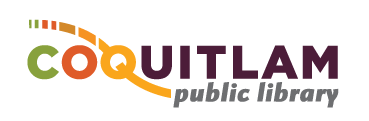 Item 05-01MINUTES of the Regular meeting of the Coquitlam Public Library Board held on Wednesday, November 27, 2017 in the Board Room, Coquitlam Public Library, 1169 Pinetree Way, Coquitlam, BCAlso Present:	Todd Gnissios, Executive Director	Silvana Harwood, Deputy Director & Director, Technologies	Anthea Goffe, Director, Community Engagement	Maryn Ashdown, Director, Customer Experiences	Sandra Haluk, Office Manager (minute taker)Special Guest:	Angie McLeod, HIP Strategic ConsultantRegrets:	Erin Adams, Trustee	Bonita Zarrillo, Councillor/Trustee03 Item 	Presentation: Angie McLEod, HIP Strategic ConsultingAngie McLeod, HIP Strategic Consultant gave a ‘Strategic Planning Approach’ presentation based on the SOAR framework – a strengths-based whole system approach to building strategic capacity. (6:02 pm – 6:22 pm)CALLED TO ORDERItem 	Call to Order #84	THAT the meeting be called to orderMoved by Trustee SahotaSeconded by Trustee Hochstein	carried		Alice Hale, Chair called the meeting to order at 6:25 pm02	Item	Approval of Agenda#85	THAT the Revised Agenda be receivedMoved by Trustee DjonlicSeconded by Trustee Sahota	carriedApproval of Consent AgendaItems received04	Item	Documents, Reports, Correspondence	04-01	Scary Story Contest Winners – newspaper ad	04-02	Customer Comment	04-03	National Survey of CUPE Library Workers’ Employment Precarity [LINK]	04-04	City Finance Committee Budget Presentation	04-05	City Finance Committee Budget Presentation Speaking Notes	04-06	Thank you regarding Executive Director Participation05	Item	Publications/Newsletters		None06	Item	Board Minutes, Committees & Reports		06-01	Regular Board Meeting Minutes, October 25, 2017		06-02	Action and Issue Log		06-03	Adhoc Trustee Recruitment Committee [No minutes] 07	Item	Other Meeting and Representative Reports		07-01	Cultural Services Advisory Committee – ED Gnissios#86	THAT the Consent Agenda be received Moved by Trustee WhelanSeconded by Trustee Sahota	carried08	Item	Action items arising from Consent Agenda		08-01	Adhoc Trustee Recruitment Committee Report & Recommendations	#87	THAT the 2018 Library Board Trustee Appointment Recommendation to City Council 		ratified	 Moved by Trustee FisherSeconded by Trustee Hale	carried2018 Recommendation: Begin process to stagger appointments – currently 5 Trustee terms expire on same date.09	Item	InterLINK Board Report – Trustee HochsteinNo meeting10	Item	Friends of the CPL – Trustee WhelanTentative date for Trivia Night’18 – April 13, 2018.  Preferred location Poirier branch11	Item	Council Report – City Councillor/Trustee Zarrillo – Alice Hale reported on her 		behalfCity Hall - Public Hearing on November 27’17: Addressing Housing and Affordability - by-law and condo square footage12	Item	Director’s Report – Received		In addition to report:Mosaic Mural project – very good turnout, over-subscribed.  Survey results of ‘how people heard about the event’:  print ad, word of mouth, library posters, library website, Facebook, Twitter and other.Canada 150 Mosaic Mural unveiling – Saturday, December 2, 2017 at 11:00 amMobile app – vendor selected.  Hire contractor to design frameworkStaff Professional Development Day – Thursday, November 30, 2017, 2 sessions (repeated morning and afternoon).  Trustees welcome to attend.		12-01	2016 Census Language Statistics – receivedStatistical Analysis in 2018 – intent to balance language purchases with allotted funds		12-02	2017 3rd Quarter Use Statistics – received13	Item	Financials - Received		13-01	Financials [Activities, Position & Library Link] ended October 31, 2017		13-02	Cash Flow to November 30, 2017#88	THAT the CPL Board accepts Financials as presented Moved by Trustee SahotaSeconded by Trustee Whelan	carried		13-03	Year End Financial Adjustments – report received #89	THAT the CPL Board approves the transfer of up to $25,000 from the Security 			Equipment project reserve to cover the City Centre branch Security Camera UpgradeMoved by Trustee FisherSeconded by Trustee Sahota	carried#90	THAT the CPL Board approves the transfer of up to $20,000 from the Computer 			Equipment one time project reserve to the 2017 Operating Budget to cover the cost of 		upgrading the City Centre branch Wi-Fi equipment and installationMoved by Trustee FisherSeconded by Trustee Sahota	carried#91	THAT the CPL Board approves the transfer of up to $10,000 from the Computer 			Equipment one time project capital reserve to cover the cost of one additional 			self-check unitMoved by Trustee SahotaSeconded by Trustee Djonlic	carried#92	THAT the CPL Board approves the transfer of $80,000 operating funds to the 			Computer Equipment Sustainability Fund capital reserve on December 31, 2017Moved by Trustee DjonlicSeconded by Trustee Whelan	carriedITEMS FOR DISCUSSION AND/OR DECISION14 Item	New Business15 Item	Building Operating Agreements Lease Extensions – received		Letters from the City of Coquitlam Re: One-year extension of Building Operating 			Agreement for Coquitlam Public Library - Poirier and City Centre branches#92	THAT the CPL Board approves extending the current Building Operating Agreements 		for City Centre Branch Library and the Poirier Branch Library until December 31, 2018Moved by Trustee WhelanSeconded by Trustee Hochstein	carried16 Item	Vantage BOSS conference – Chair Hale [documents in separate email] – receivedVery good conference.  Recommend Trustees attend next year (if available)17 Item	SOAR – Strategic Planning Process introductionAngie McLeod, HIP Strategic Consultant has a community background, the skill set and a ‘fit for purpose’ approach. Chair Hale and Executive Director recommend her to facilitate the Strategic Planning Process.  Trustee Djonlic supports their recommendation.#93	THAT the CPL Board approves the Executive Director obtains two favourable 			references for Angie McLeod, Strategic Consultant and prepare a proposal to 			engage her services in January 2018 to assist the Board in Strategic Planning and			include all phases in the scope of work - the execution and follow-up reporting and 		allocate up to $23,000 for her services	Moved by Trustee McBrideSeconded by Trustee Fisher	carried18 Item	Old Business19 Item	Library Link Service – Update on progress		Library Link Service Expansion report prepared by Director Goffe – receivedIn addition:  ‘New’ stop at Continuing Education – servicing a High School classroom for teens with intellectual disabilities and the ESL students – both a ‘Deposit Collection’ (access to our collection) and Library Link visit once a month. #94	THAT the CPL Board accepts the Library Link Service Expansion report Moved by Trustee HochsteinSeconded by Trustee Sahota	carried20 Item	In-Camera Items21 Item	No Items22 Item	Adjournment#95	Motion to adjournMoved by Trustee HochsteinSeconded by Trustee Djonlic	carriedAdjourned at 8:07 pmTodd Gnissios, Director	Alice Hale, ChairSecretary to the Board	Library Board	Date Signed:    	Date Signed:   	Minutes taken by Sandra Haluk, Office ManagerPresent:Matt Djonlic, TrusteeJulie Fisher, TrusteeAlice Hale, ChairSandra Hochstein, TrusteeBrian McBride, TreasurerNaresh Sahota, Vice ChairDave Whelan, Trustee